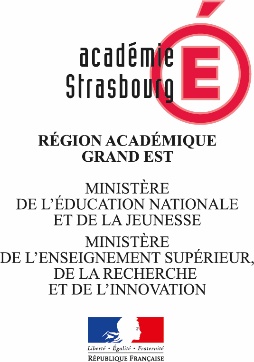 Explorer le monde Document d'aide aux parents et aux enseignants pour la mise en œuvre d'activités scientifiques à la maisonExplorer le monde vivantExplorer la matièreExplorer les objets